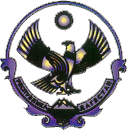 РЕСПУБЛИКА ДАГЕСТАНМУНИЦИПАЛЬНЫЙ РАЙОН «СЕРГОКАЛИНСКИЙ РАЙОН» СОБРАНИЕ ДЕПУТАТОВ МУНИЦИПАЛЬНОГО РАЙОНАул.317 Стрелковой дивизии, д.9, Сергокала, 368510, E.mail sergokalarayon@e-dag.ru тел/факс: (230) 2-33-40, 2-32-42РЕШЕНИЕ№49										от 17.02.2022 г.О внесении изменений в решение Собрания депутатов МР «Сергокалинский район» №42 от 28.12.2021 г. «Об утверждении муниципального бюджета МР «Сергокалинский район» на 2022 год и плановый период 2023 и 2024 годов»Собрание депутатов МР «Сергокалинский район» решает:Статья 1.Основные характеристики муниципального бюджета МР «Сергокалинский район»  на 2022 год и на плановый период 2023 и 2024 годовВнести в решение Собрания депутатов муниципального района «Сергокалинский район» № 42 от 28.12.2021 г. «Об утверждении муниципального бюджета МР «Сергокалинский район» на 2022 год и плановый период 2023 и 2024 годов» следующие изменения:1.  а) в п.п.1 п.1 статья 1 слова «в сумме 774826,516 тыс. рублей» заменить словами «в сумме 880360,86947 тыс. рублей, слова в «сумме 674416,726 тыс. рублей» заменить словами «в сумме 779951,07947 тыс. рублей»;     б) в п.п.2 п.1 статья 1 слова «в сумме 772126,516 тыс. рублей» заменить словами «в сумме 895814,55103 тыс. рублей».Приложение №1 изложить в редакции, согласно приложению №1 к настоящему решению.Приложение №2 изложить в редакции, согласно приложению №2 к настоящему решению.Приложение №3 изложить в редакции, согласно приложению №3 к настоящему решению.Статья 3. Главные администраторы доходов муниципального бюджета МР «Сергокалинский район»Приложение №5 изложить в редакции, согласно приложению №5 к настоящему решению.Статья 4. Бюджетные ассигнования муниципального бюджета МР «Сергокалинский район» на 2022 год и на плановый период 2023 и 2024 годовПриложение №7 изложить в редакции, согласно приложению №7 к настоящему решению.Приложение №8 изложить в редакции, согласно приложению №8 к настоящему решению.Приложение №9 изложить в редакции, согласно приложению №9 к настоящему решению.Приложение №10 изложить в редакции, согласно приложению №10 к настоящему решению.Приложение №15 изложить в редакции, согласно приложению №15 к настоящему решению.Приложение №17 изложить в редакции, согласно приложению №17 к настоящему решению.Приложение №19 изложить в редакции, согласно приложению №19 к настоящему решению.Статья 9-13 изложить в следующей редакции:Статья 9.  Особенности исполнения муниципального бюджета в 2022 году.Установить, что заключение и оплата местными учреждениями и органами местного самоуправления муниципального района договоров, исполнение которых осуществляется за счет средств местного бюджета, производятся в пределах утвержденных им лимитов бюджетных обязательств в соответствии с ведомственной, функциональной и экономической классификациями расходов местного бюджета и с учетом принятых и неисполненных обязательств.Обязательства, вытекающие из договоров, исполнение которых осуществляется за счет средств местного бюджета, принятые учреждениями и органами местного самоуправления муниципального района сверх утвержденных им лимитов бюджетных обязательств, не подлежат оплате за счет средств местного бюджета 2022 года.Учет обязательств, подлежащих исполнению за счет средств местного бюджета местными учреждениями и органами местного самоуправления муниципального района, финансируемыми из местного бюджета на основе смет доходов и расходов, обеспечивается через орган, осуществляющий кассовое обслуживание исполнения подлежащих исполнению за счет средств местного бюджета.Орган, осуществляющий кассовое обслуживание исполнения местного бюджета, имеет право приостанавливать оплату расходов местных бюджетов учреждений и органов местного самоуправления муниципального района, нарушающих установленный администрацией муниципального района порядок учета обязательств, подлежащих исполнению за счет средств местного бюджета.Договор, заключенный местным учреждением или органом местного самоуправления муниципального района с нарушением требований настоящей статьи, либо его часть, устанавливающая повышенные обязательства местного бюджета, подлежат признанию недействительными по иску вышестоящей организации или финансового органа администрации муниципального района.Установить, что исполнение местного бюджета по казначейской системе осуществляется  с  лицевых счетов бюджетных средств, открытых в органе Федерального казначейства, осуществляющем кассовое обслуживание исполнения местного бюджета и в соответствии с законодательством Российской Федерации и законодательством Республики Дагестан на основании соглашения на безвозмездной основе.          Отдел по финансам и налоговым вопросам администрации МР «Сергокалинский район» представляет в Министерство финансов Республики Дагестан в установленные сроки месячные, квартальные и годовые отчеты об исполнении местного бюджета и другая информация по типовым формам, утвержденным Министерством финансов Российской Федерации, а также формам, утвержденным  Министерством финансов Республики Дагестан.Установить, что обращение взыскания на средства местного бюджета по денежным обязательствам получателей средств местного бюджета осуществляется на основании исполнительных листов судебных органов с их лицевых счетов, открытых в органе, осуществляющем кассовое обслуживание исполнения местного бюджета, в порядке, установленном законодательством.При недостаточности указанных средств на лицевых счетах должников главный распорядитель средств местного бюджета, введении которого находится должник, несет субсидиарную ответственность за исполнением судебных решений в пределах предусмотренных ему ассигнований в порядке, установленном Администрацией муниципального района.Нормативные и иные правовые акты органов местного самоуправления муниципального района, влекущие дополнительные расходы за счет средств местного бюджета на 2022 год, а также сокращающие его доходную базу, реализуются и применяются только при наличии соответствующих источников дополнительных поступлений в местный бюджет и (или) при сокращении расходов по конкретным статьям местного бюджета на 2022 год, а также после внесения соответствующих изменений в настоящее решение.Установить, что в 2022 году казначейскому сопровождению подлежат следующие средства:Субсидии юридическим лицам (за исключением субсидий муниципальным бюджетным и автономным учреждениям) и бюджетные инвестиции юридическим лицам, предоставляемые в соответствии со статьей 80 Бюджетного кодекса Российской Федерации;Авансовые платежи по муниципальным контрактам о поставке товаров, выполнении работ, оказании услуг, заключаемым на сумму от 50 000,0 тыс. рублей и более; Авансовые платежи по контрактам (договорам) о поставке товаров, выполнении работ, оказании услуг, заключаемым муниципальными бюджетными и автономными учреждениями на сумму от 50 000,0 тыс. рублей и более, источником финансового обеспечения которых являются субсидии, полученные в соответствии с абзацем вторым пункта 1 статьи 78.1 и статьей 78.2 Бюджетного Кодекса Российской Федерации; Авансовые платежи по контрактам (договорам) о поставке товаров, выполнении работ, оказании услуг, заключенными исполнителями и соисполнителями в рамках исполнения указанных в пунктах 3 и 4 настоящей части муниципальных контрактов (контрактов, договоров) о поставке товаров, выполнении работ, оказании услуг.Статья 14 изложить в следующей редакции:Статья 10. Вступление в силу настоящего решения.Настоящее решение вступает в силу со дня опубликования в районной газете и на сайте Администрации.Глава 	      		                               		 М. ОмаровВрио председателя                                                         И. Абдурагимова